Programa UNIDAD CURRICULAR [denominación tal como figura en el plan de estudios][Se agregarán las iniciales de la carrera al lado, entre paréntesis]Departamento: [idioma]Carrera/s: Trayecto o campo:Carga horaria: … horas cátedra semanalesRégimen de cursada: [cuatrimestral o anual]Turno: Profesor/a: Año lectivo:Correlatividades: [especificar si en condición de cursada aprobada o de final aprobado]FundamentaciónObjetivos generales [los que figuran en el plan de estudios]Objetivos específicos Contenidos mínimos [los que figuran en el plan de estudios]Contenidos: organización y secuenciación [por ejemplo, presentación en unidades]Modo de abordaje de los contenidos y tipos de actividadesBibliografía obligatoria [se recomienda organizarla según las unidades previstas]Bibliografía de consultaSistema de cursado y promoción (especificar siguiendo las pautas de la Resolución CD N° 34/89; ver Guía del Estudiante 2018, pág. 7. Aclarar si admite alumno libre y cuáles serían para este caso los requisitos en la evaluación)Instrumentos y criterios de evaluación para la aprobación de la unidad curricularIndicaciones a tener en cuenta:Hoja A 4Márgenes: 	Superior: 1,5		Inferior: 2Izquierdo: 2,5		Derecho: 2,5Interlineado sencilloFuente: Times New Roman 12 Negrita solo en el nombre de la unidad curricular y en los subtítulos numeradosNúmero de página inferior derechoMembrete solo en primera página, tamaño 10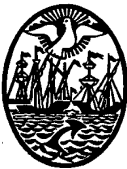 GOBIERNO DE LA CIUDAD DE BUENOS AIRESMinisterio de EducaciónDirección General de Educación Superior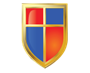 INSTITUTO DE ENSEÑANZA SUPERIOR ENLENGUAS VIVAS“Juan Ramón Fernández”